 الأستاذ الدكتور رئيس الجامعة المحترمعناوين التقرير الإعلامي    الاثنين 22/8/2022قبل أن يصدر آثار موجة نقاش … ضجة بين الأوساط التعليمية ووصفه الطلاب بـ«التعجيزي»! .. «الوطن» تنشر مشروع القرار الخاص بمفاضلة الدكتوراه والتسجيل مرتين سنوياًأحدث مشروع القرار الخاص بمفاضلة الدكتوراه ضجة كبيرة بين الأوساط التعليمية من جهة تداول عدد من الشروط المقترحة وصفها الطلبة بالتعجيزية، واعتماد أسس لا تتوافق مع واقع جميع الكليات والأقسام على حد سواء، الأمر الذي شكل ردود أفعال كثيرة استدعى خروج جامعة دمشق عن صمتها للتأكيد أن ما تم تداوله عبارة عن «مسودة قرار» وليس أمراً قطعياً اتخذ.«الوطن» تنشر مشروع القرار بالكامل، متضمناً أسساً مقترحة للتسجيل في مرحلة الدكتوراه في جامعة دمشق (عدا كلية الطب البشري)، على أن يشترط بطالب الدكتوراه التفرغ الكامل للدراسة والبحث العلمي في أثناء تحضيره للدكتوراه في جميع الكليات.كما يشترط من أجل التسجيل في درجة الدكتوراه في الجامعات والمعاهد العليا المرتبطة فيها بمن فيهم أعضاء الهيئة الفنية (عدا كلية الطب البشري)، أن يرفق الطالب وثيقة غير عامل (إذا كان غير موظف)، وقرار منحه إجازة دراسية أو إيفاد في الجهة التي يتبع لها، وكتاباً موقعاً من الوزير المختص، إذا كان الطالب عاملاً في إحدى الجهات العامة، يتضمن الموافقة على دوام الطالب وفق البرنامج المعتمد للدوام المحدد في الأنظمة النافذة (نسبة الدوام المطلوبة – والمراقبات الامتحانية).وتكليفه بالإشراف على الجوانب التطبيقية بموجب تنظيم عقود تكليف حسب الأنظمة النافذة، وغيرها من الأعمال التي تعد من مستلزمات الحصول على هذه الدرجة وبما يضمن تواصله مع الكلية وأستاذه المشرف أسبوعياً وضمن الدوام الرسمي.ونصت المادة الثالثة من مسودة القرار أنه يشترط لقبول طلب التسجيل في الدكتوراه، الحصول على درجة الماجستير بمرتبة جيد جداً في الاختصاص المطلوب لدرجة الدكتوراه وفقاً لأحكام نظام الدراسات العليا المعتمد في الكلية أو المعهد، وإتقان اللغة الأجنبية بتقديم إحدى شهادات تحديد المستوى، وشهادة (ICDL) عدا كليتي الهندسة المعلوماتية والهندسة الميكانيكية والكهربائية، وأن يكون نشر بحثين على الأقل في مجلات محكمة أحدهما في مجلة جامعة دمشق والثاني بحث خارجي في المجلات المحكمة المعتمدة في مجلس التعليم العالي.كما طلب اختبار تأهيل وتخصص خاص بكليات الفنون الجميلة بمعدل 60 بالمئة على الأقل من العلامة القصوى للاختبار والمحدد بـ(100) درجة. وفقاً لهذه الآلية وتوزع الدرجات وفق اختبار نظري تحريري (تاريخ الفن، علم الجمال، النقد الفني، أصول البحث العلمي)، واختبار عملي (قدرات إبداعية وتقانات تخصصية).هذا ويجري الامتحان مرتين سنوياً، خلال شهر أيلول، وشهر آذار، ويحدد موعد الامتحان بقرار من مجلس الكلية ويعلن عنه قبل أسبوعين على الأقل، ويحتفظ الطالب بدرجة النجاح بالاختبار لمدة سنتين ميلاديتين من تاريخ صدور النتائج.وبموجب مشروع القرار، يحدد إعلان التسجيل للدكتوراه مرتين سنوياً على الأكثر بحسب خطط الكليات وقدرتها الاستيعابية وفق مفاضلة تجريها الجامعة خلال شهر كانون الأول وتقوم الجامعة بإعلان طلبات المقبولين خلال شهر شباط، وخلال شهر حزيران وتقوم الكلية بإعلان طلبات المقبولين خلال شهر تموز.ويوزع الطلبة المقبولون على أعضاء الهيئة التدريسية في القسم الذين تنطبق عليهم شروط الإشراف مع مراعاة التخصص الدقيق والمرتبة العلمية إضافة إلى توافر الرغبة في الإشراف والتأكيد أن يكون البحث الذي يشرف عليه الأستاذ أن يقدم مساهمة في خدمة المجتمع وضمن المحاور البحثية العلمية المعتمدة بالجامعة.كما تعطى الأولوية في الإشراف على رسائل الدكتوراه لأعضاء الهيئة التدريسية بمرتبة أستاذ، ومن ثم لأعضاء الهيئة التدريسية بمرتبة أستاذ مساعد، مع مراعاة أن الإشراف على رسائل الماجستير هو شرط للإشراف على رسائل الدكتوراه.ويحدد عدد طلاب الدكتوراه المقبولين بما لا يتجاوز 10 بالمئة من عدد أعضاء الهيئة التدريسية بمرتبتي أستاذ وأستاذ مساعد من القائمين على رأس عملهم في كل قسم على حدة ولكل إعلان، ويترك لمجلسي البحث العلمي والدراسات العليا والجامعة البت في أعداد الطلاب الممكن قبولهم في الأقسام التي ليس فيها أعضاء هيئة تدريسية بمرتبة أستاذ.ويجري التفاضل بين الطلاب الذين حققوا الشروط الواردة بألا يكون الطالب المتقدم للتسجيل لنيل درجة الدكتوراه قد ثبتت عليه مخالفة قانونية جامعية أو أحيل منها إلى لجنة الانضباط (الغش الامتحاني أو الاستلال أو إساءة التعامل مع أحد أعضاء الهيئة التعليمية)، ولمجلس الجامعة الحق في رفض تسجيل أي بحث لا يستفاد منه ولا يقع ضمن خطط ومحاور الكلية والجامعة وحاجة المجتمع.ويعالج مجلس الجامعة الحالات التي لم تتم معالجتها في هذا القرار بما لا يخالف أحكامه وأحكام قانون تنظيم الجامعات ولائحته التنفيذية وقرارات مجلس التعليم العالي ذات الصلة، وتراعى أحكام قرارات مجلس التعليم العالي المتعلقة بتحديد عدد رسائل الدراسات العليا التي يمكن لعضو الهيئة التدريسية الإشراف عليها.كما تطبق أحكام هذا القرار على جميع الطلاب الراغبين في التسجيل في درجة الدكتوراه بمن فيهم الطلاب الموفدون والمعيدون وطلاب التبادل الثقافي، على أن تطبق أحكام هذا القرار على المعهد العالي لإدارة الأعمال، ويستثنى من المفاضلة الطلبة العرب والأجانب والمعيدون الموفدون من الجامعات الحكومية والخاصة.جامعة دمشق ردت على ما تم تداوله بأنه في حال إقرار مسودة القرار لن تطبق قبل بداية العام 2023، وطلبت من كل الكليات إبداء الرأي وبالتالي من له رأي فيها مراجعة عميد الكلية أو نائب العميد للشؤون العلمية لشرح رأيه.وفيما يتعلق باختبارات اللغة الإنكليزية، قالت الجامعة: إن المعهد العالي للغات بجامعة دمشق سيقوم بتنفيذ الاختبارات المكافئة لتلك الاختبارات.وأوضحت الجامعة أن هناك مغالطات كثيرة حول المجلات الخارجية التي تطلب مبالغ طائلة من الطالب مقابل نشره للبحث، طالبة عدم التسرع بدفع أي مبالغ لأي مجلة خارجية قبل العودة إلى قائمة المجلات المعترف بها كنشر خارجي، مؤكدة أنها أعدت مراكز للمساعدة في ترجمة الأبحاث والنشر الخارجي.وفي تصريح لـ«الوطن» أكد رئيس مكتب التعليم العالي وقضايا الطلبة المركزي في الاتحاد الوطني لطلبة سورية عماد العمر أن الاتحاد لن يسمح على الإطلاق بصدور أي قرار لا يصب في مصلحة الطلبة.ولفت العمر إلى أن مسودة قرار الدكتوراه قيد النقاش في جامعة دمشق عبر المجالس المختصة والكليات ليصار إلى رفعه إلى اللجان المعنية في التعليم العالي من ضمن عدة مشاريع مقترحة، ليصار إلى درسها ومناقشها من خلال الأخذ بآراء الطلبة للوصول إلى صيغة تراعي مصالحهم وتحقق تطوير البحث العلمي في جامعاتنا.معاون وزير التعليم العالي لـ«الوطن»: لا مفاضلة إلكترونية هذا العامكشــف معــاون وزيــر التعليــم العــالي لشـــؤون الطـلاب عبــد اللطيف هنانو في حديث خاص لـ«الوطن» أنه لن تطبــق مفاضلة إلكترونية هذا العام، وبالتالي تأجل اعتمادها إلى مفاضلـة العام القــادم حتى تستكمل كل الإجراءات وذلك حرصاً على نجاح التطبيق بالشكل المطلوب وطرح الأمر بصيغـة نهائيـة.وبيّن هنانو أن إجراءات التقدم إلى المفاضلة ستكون ذاتها هذا العام مع تهيئة كافة المراكز في الكليات بمختلف الجامعات، واستنفار كافة الكوادر في الوزارة لمتابعة المفاضلة والتي من المقرر أن يعلن عنها نهاية الشهر الجاري أو مطلع القادم على أبعد تقدير (أي خلال 12 يوماً)، وخاصة بعد صدور نتائج الدورة الثانية للثانويــة العامــة، مضيفــاً: لا يوجــد أي تغيير على قواعد المفاضلة لهذا العام مقارنة مع الماضي.وكشف معاون وزير التعليم العالي عن اجتماع استثنائي لمجلس التعليم العالي برئاسة الوزير الأربعاء القادم لمناقشة خطة الاستيعاب الجامعي والطاقة الاستيعابية بالجامعات وكل ما يرتبط بالمفاضلة وجهوزية المراكز ومختلف المستلزمات وحاجة كل كلية وطاقتها من أعداد الطلاب.وزارة التعليم العالي تناقش مع مديري المشافي الجامعية سبل تطوير واقع المنظومة الصحية لديهادمشق-سانابحث وزير التعليم العالي والبحث العلمي الدكتور بسام إبراهيم مع مديري المشافي الجامعية اليوم واقع المنظومة الصحية في المشافي والإجراءات المقترحة لتطوير آلية عملها والخدمات الطبية المقدمة للمواطنين.وتم خلال الاجتماع مناقشة العديد من القضايا أهمها ربط المواطن مع المشفى من خلال تفعيل خدمة شكوى المواطن عبر الاتصال مع مكتب معاون الوزير لشؤون المشافي أو إرسال رسائل نصية لأرقام محددة ومعالجتها مع مديري المشافي وتفعيل مجالس الإدارة في المشافي من خلال وضع استراتيجية عامة ورؤية مستقبلية لتطوير أداء العمل والتجهيزات إضافة إلى التعاقد مع الأطباء الاختصاصيين والتشديد على موضوع النظافة والتعقيم وتفعيل دور لجان الإشراف.وأكد الوزير إبراهيم أهمية الدعم الذي توليه الحكومة للقطاع الصحي بشكل عام مشدداً على ضرورة تقديم كل الخدمات الطبية وتبسيط الإجراءات للمراجعين والإشراف المباشر من قبل مديري المشافي على كل الكوادر الطبية والإدارية العاملة واتخاذ الإجراءات القانونية بحق المقصرين.ونوه الوزير إبراهيم بما تشهده المشافي الجامعية من تطورات في بنيتها التحتية مشيراً إلى ضرورة بذل المزيد من الجهود لرفع مستوى الخدمات المقدمة فيها وفق الإمكانيات المتاحة.رئيسة الاتحاد الوطني لطلبة سورية دارين سليمان نوهت بما تقوم به مشافي التعليم العالي لافتة إلى ضرورة توصيف عمل المشافي كونها تقوم بعمل خدمي وتعليمي ودعمها بالمواد الإسعافية الضرورية والعمل على تذليل صعوبات استجرار الأدوية واحتياجات المشافي وأهمية التعاون والتكاتف بين المشافي التعليمية بما يعود بالفائدة على زيادة الخدمات المقدمة للمواطنين وتسيير معاملاتهم بالشكل المطلوب.وقدم مديرو المشافي عددا من الاقتراحات لتذليل صعوبات العمل التي تعترضهم وإيجاد الحلول لها ومعالجتها بما يخدم المواطنين والمنظومة التعليمية بشكل عام.هيلانه الهندي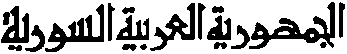 دائرة الإعلامأخبار الجامعةمكان النشرقبل أن يصدر آثار موجة نقاش … ضجة بين الأوساط التعليمية ووصفه الطلاب بـ«التعجيزي»! .. «الوطن» تنشر مشروع القرار الخاص بمفاضلة الدكتوراه والتسجيل مرتين سنوياًمعاون وزير التعليم العالي لـ«الوطن»: لا مفاضلة إلكترونية هذا العاموزارة التعليم العالي تناقش مع مديري المشافي الجامعية سبل تطوير واقع المنظومة الصحية لديهاالوطنالوطنسانادائرة الإعلامالمصدر                 / الوطن / دائرة الإعلامالتاريخ          21/8/2022دائرة الإعلامالمصدر                   الوطندائرة الإعلامالتاريخ          22/8/2022    جامعة دمشقدائرة الإعلامالمصدر                   سانا    جامعة دمشقدائرة الإعلامالتاريخ          21/8/2022